     WEST CLANDON PARISH COUNCIL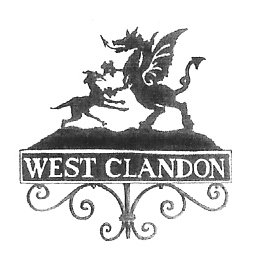           Chairman:  	Terence Patrick, Stoney Royd, Woodstock, West Clandon Surrey  GU4 7UJ		Tel.   01483 222 534            Clerk: 	Rebecca Pluthero, Tudor Lodge, Clandon Road, West Clandon.  GU4 7UU                                clerk@westclandon.org.ukMinutes of the Meeting held on Wednesday 14th April 2021 at 8.00pm via Zoom Call__________________________________________________________________________126th Annual Parish Assembly Apologies for AbsenceJonathan Murphy (“JM”) Ann Dickinson (“AD”)Stephen Meredith (“SM”)Catherine Ann-Young (“CAY”)Chairman’s Report Confirmed Matters arising None notedCharities Report The Chairman read out the Charities Report to the Parish Council.  All acknowledged. RESOLVED: PE will enquire with SALC whether this Annual Assembly can in future, be absorbed within the Parish Council Meeting which follows. Parish Council Meeting21/45 Apologies for absenceJonathan Murphy (“JA”) Ann Dickinson (“AD”)Stephen Meredith (“SM”)Catherine Ann-Young (“CAY”)21/46   Declarations of interestTerence Patrick declared that he was an Honorary Alderman in the Borough of Guildford and member of the Village Hall Management Committee. Chris Dean is a member of the Village Hall Management Committee. Jonathan Murphy is an Associate Governor of Clandon School and a Trustee of the Friends of West Clandon Church. Eric Palmer is the Chairman of the East and West Clandon Residents Association (EWCRA).  The Chairman noted that the Clerk has circulated the Registered Interest Forms received from John Armstrong of the GBC. RESOLVED: Councillors AGREED to complete and return these to TP who will forward the completed Forms on to John Armstrong at GBC.21/47 Confirmation of the Minutes of the meeting held on Marth 10th 2021Couple of typos raised: Spelling of Governor is incorrect. Corrected in updated Minutes below: 21/41: The Chairman noted that he has spoken with Hugh Coakley regarding the Guildford Dragon who is happy to wait for the Parish’s website to be completed.21/42: Reference to the Parish Council drafting an objection to planning.21/48 Matters arising from the meeting on March 10th 2021The Chairman noted that the Guildford Resident’s Association has been supportive of the Parish’s comments on the Garlick’s Arch development.  CD noted that a great number of documents have now been updated on the planning portal and spoke through his observations on this.  CD also noted a significant multimillion-pound sum portion of money being allocated for ‘Schools’. KT noted that this isn’t new information; submissions over a year ago included reference to a sum of this kind allocated to ‘Schools’ as far back as the provisional letter within the environmental stage.  The Chairman also noted concerns around drainage in relation to flooding as a result of building on the Garlick’s Arch meadow.21/49 Confirmation of Paul Edwards in the post of Parish Clerk from 1 June 2021The Parish Council formally confirmed Paul Edwards in the post of Parish Clerk from 1 June 2021.  21/50 Planning Matters JM was absent from the Parish Council Meeting; however, he forwarded some note via email to the Councilors with his comments on the on recently arising Planning matters. Extract below: “For planning:  applications are:Elm Cottage – 2 pairs of semi-detached houses to replace the permission they already have for two houses.  We have already sent in a letter of objection agreed by email.Millwater Rise.  Oak Grange Rd. Single story rear extension.  Out of sight at the back. No comments.Australind, The Street.  Minor changes to an already approved application. No comments.Land adjacent to Glengarden.  Minor changes to the garage to change roof slope and make it slightly bigger.  We objected to the original application.  But no comments on these minor changes.And one which came in yesterday. Summerwood.  Dedswell Drive. Part single and part two storey extension at the rear.  Out of sight at the back. No comments.Planning results. Carisworth, Woodstock. Application to enclose a current covered way. Approved.There were applications in previous months for permitted development approvals at Holmehurst (apologies I have forgotten which road [Later Insertion: Dedswell Drive]) and Greenmantle in Lime Grove. Both were refused on grounds that technically they did not quite fit within permitted development rights.There were two applications to extend the lodge at Barn End, both were refused and went to appeal. The appeals have been dismissed.The application at Barn End to swap permission for one large house into two smaller ones which went in last year is still undecided.EnforcementOne enforcement case is noted by GBC as “investigating”.  Land North of Lime Grove. Alleged unauthorised use as a residential motorhome.”The Parish Council had no other comments on Planning Matters. 21/51 Financial Matters and Approvals   to note and approve financial transactions since the previous meetingSM had circulated a list of expenditure.  The Parish Council confirmed these.21/52 Local Plan updateCD noted that Wisley is the largest outstanding issue and that he lacks confidence in the exchanges regarding this. There seems to be very little relating to for example, transport.  CD commented that the Minister has still not decided on the Junction 10/M25 project and the Wisley developer has considered that it will likely get planning and is ploughing ahead. CD is of the opinion that the whole process is not going anywhere in terms of definitive information at this point.  CD noted that there is an implication that public bus routes are being discussed with SCC, but nothing has been shared publicly and there is nothing for the Parish Council to comment on at this point in time.CB confirmed that there isn’t any new information beyond that expressed by CD. From a GBC point of view, CB confirmed that an amendment motion put forward has been passed as of yesterday (13th April 2021) evening, meaning that GBC will review the Local Plan with the express intention that they are going to consult with independent experts to gain an understanding of potential consequences and how local plans should be reviewed.  This will be a Formal Review of the Local Plan.  CB explained that there is also an aim to bring forward more brownfield sites in Guildford Town Centre which will take pressure off of the Local Plan.21/53 Neighborhood Plan updateThe Chairman noted that there is no further update from John Stone, but a consultation will take place from 10th May 2021 for six weeks and was confirmed with Kate Lines at GBC.21/54 Recreation Ground, Playground and Car ParkRoundabout Repairs EP noted that the new roundabout at the play area will be installed by Monday 19th April 2021.  The grounds are in good order, grass is healthy.  Use of Football Pitch There was a request from Felton Fleet Football Fathers team to use the pitch, however the participants are dwindling due to the distance from their usual location in Cobham/ Weybridge.  EP is therefore monitoring the situation.Tidying up the Entrance Area EP opined that the entrance to the Recreational Ground (e.g. where the black notice board is) is quite aged. EP proposed that the area is tidied up, e.g. the black notice board is replaced or removed.  There is also a metal post on the verge with nothing on it. CD proposed that EP gain a proposal for a new board/ repairs. AGREED: EP will take and circulate photographs of the area referenced to, for people to make suggestions for improvement.  The Chairman will also look into replacing the glass in the Lime Grove notice board.21/55 Footpaths Safety and Rights of Way PE noted that he has resigned as councillor and so someone else will need to take on the Footpaths Portfolio. PE noted that there are no new issues to report.  However, the Chairman had raised safety issues relating to the footpath opposite Lime Grove.  The Footpath comes straight out onto the main road.  Previously, walkers would use the safer route of Felix Drive, but this has now been padlocked by the residents of Felix Drive.  The Parish Council is of the view that Felix Drive is a Right of Way.  AGREED the Parish Council will continue to question the Right of Way status of Felix Drive with GBC. Footpath 67 Gate PE also noted that the gate on Footpath 67 had fallen down. It has been removed by SCC.  A number of residents would like the staggered gate replaced and the PE queried this with SCC.  SCC confirmed it will be replaced in the next Financial Year (2021/22). Tree Planting Initiative PE has spoken with the relevant people at SCC.  There are a limited numbers available. Therefore, our request may be reduced, PE opined that the Parish Council ought to submit an application for tree planting in with SCC.  PE visited the recreational ground with EP recently and feels that there is an opportunity to plant several trees or varying species there.  The other place PE thought would benefit from three – four small ornamental trees is Meadowlands.  PE is meeting with a couple of representatives from Meadowlands to walk around the area in a few weeks to discuss the opportunity further.KT noted that he is pleased at the prospect for tree planting in West Clandon. He noted that there are guidelines on the examples of ‘suitable’ trees and things to consider (e.g. infrastructure underground which may be impacted by tree planting) so assessments need to be undertaken for each proposed site for tree planting. SCC will fund the tree planting, but the residents will be responsible for watering the plants for the first few years. So, the Parish Council must agree to form a maintenance plan to that end. AGREED PE will pursue the tree planting and the Parish Council agreed to pay the administration fees, subject to the Parish Council reviewing the list of expenditure.21/56 A247 MattersNo updates noted21/57 Future of the Village Phone Box Lynsey Marshall (resident) joined the Parish Council Meeting at this point.  She had circulated a proposal paper with the option to make the phone box a book exchange or even a seed exchange.  The Phone Box can be purchased for £1. Lynsey asked the Parish Council to consider proceeding with this incentive.CD commented that he agreed that the phone box needs re-glazing and repainting if it is to stay in the village.  CD asked various questions and raised concerns about the long-term responsibility for the Phone Box and suggested that the Parish Council simply buy the Phone Box and someone else can do what they like with it.EP considered that it is a good initiative and that the Phone Box needs cleaning up.  EP is concerned that due to its position by the Onslow Arms it might be vulnerable to drunk patrons.  EP suggested it could be moved to a place where it will be protected.The Chairman added that he inspected the Phone Box recently and its current location means it doesn’t get a lot of footfall.  The Chairman suggested it could be relocated to the Recreation Ground.JW expects that the Phone Box is still connected. Although the Parish Council could purchase the phone box, it would be up to other people what they wish to do with it.RESOLVED: The option needs to be considered in further detail.  First, Lynsey Marshall will enquire to see if this particular Phone Box is indeed for sale, along with some other practical considerations. 21/58 Progress of the new Parish Council WebsiteThe Chairman noted that Mark Bridger is making progress on the Parish Council Website. The History of Clandon document is being updated by The Chairman.  PE and AD are also going to work with Mark Bridger on populating the information and are also getting some seasonal photographs of the village to include.  21/59 Council Correspondence Sent and ReceivedThe Parish Clerk listed the Correspondence Sent and Received as noted in the Annexures she circulated to the Parish Council. 21/60 AOBPE noted that once he takes over the role of Clerk, he would like to do some basic training.  PE asked whether the Parish Council is happy to fund these courses. JW proposed that PE should not need to ask for permission for reasonable courses. RESOLVED: The Parish Council agreed.Tim Madge (Resident) noted that he has noticed a lot of litter around the village.  The Chairman and EP noted that there was previously an association of people checking the Village, who managed this but COVID has prevented the litter cleaning initiative. There is the East and West Clandon Residents’ Association who have done this in the past and it will be picked up again in the near future.21/61 Date of next meeting – Wednesday, May 5th 2021 at 8pmCLOSING There being no other business to discuss, the Chairman closed the Parish Council Meeting at 22.02Present:Terence Patrick (“Chairman”/ “TP”), Chris Dean (“CD”), Paul Edwards (“PE”), Eric Palmer (“EP”), Jenny Wicks (“JW”), Chris Barrass (“CB”)Keith Taylor (“KT”) Rebecca Pluthero, Parish Clerk (“RP”)